                        Проект по театрализованной                       деятельности в младшей группе                                   "В гостях у сказки»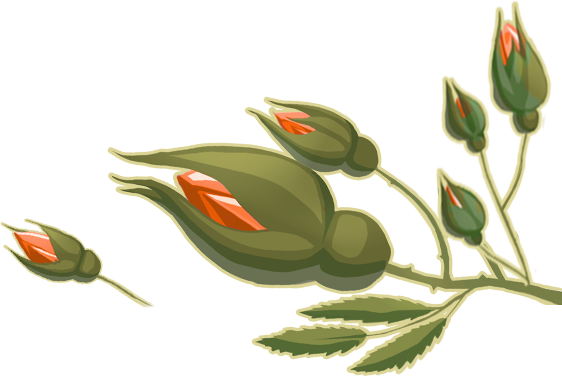 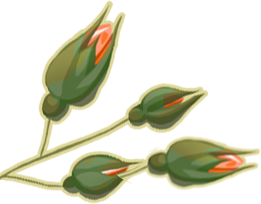 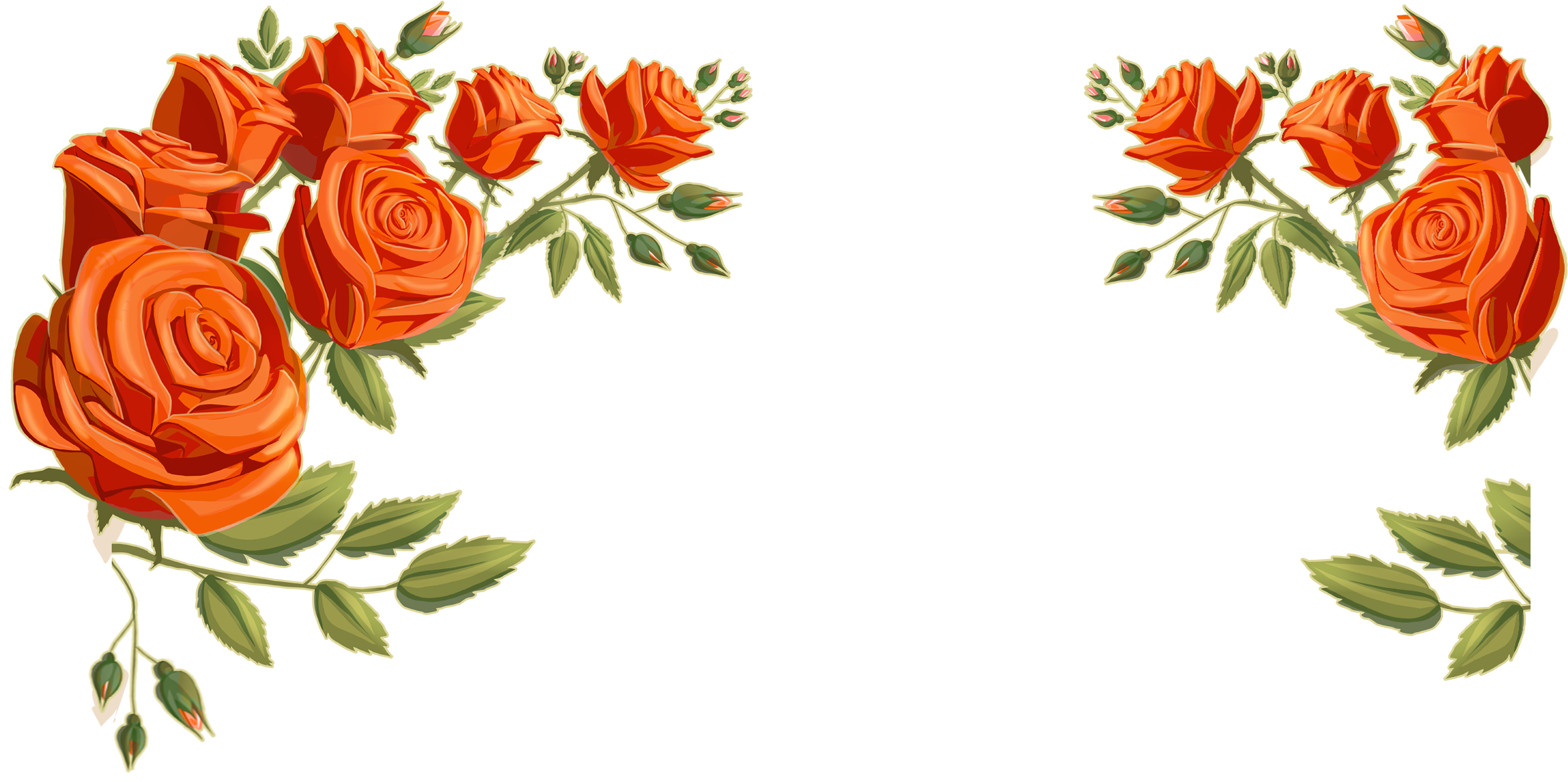                                                        «Необходимо научить ребенка с детстваволноваться чужим несчастьям,радоваться радостям другого,пробудить в восприимчивой детской душеэту драгоценную способность сопереживать,со радоваться, сострадать...»К. И. Чуковский.Вид проекта: творческий, игровой. Место проведения: Муниципальное дошкольное образовательное учреждение «Детский сад «Россияночка» семейный детский сад «Непоседы»Срок реализации: среднесрочный с 09.01.17 по 31.03.17.Возраст детей: 2 – 4 года.Участники: воспитатели, дети, родители.                                                         Актуальность:       На дворе XI век и большинство детей с самого раннего возраста проводят много времени перед экраном телевизора и монитором компьютера, так же современные родители балуют своих чад различными гаджетами и электронными игрушками. С одной стороны нет ничего плохого в том, что ребенок идет в ногу со временем, но чрезмерное увлечение такими играми может пагубно влиять на психическое и физическое развитие ребенка.  Поэтому введение кукольного театра в повседневную жизнь ребенка является полезным для обогащения его опыта.          Благодаря участию в таких мероприятиях как кукольный театр, малыш познает окружающий его мир, окружающих людей, то какие эмоции они могут испытывать, сравнивает что хорошо, а что плохо. Театрализованные игры всесторонне влияют на мышление ребенка, становление его характера. Это можно использовать как качественный метод воспитания, при котором ребенок не чувствует на себе давление со стороны взрослого.           Сказку справедливо можно считать одним из важных воспитательных средств. Сказки помогают развивать воображение, творческое мышление, речь, подводить детей к логическим суждениям. Они служат могучим действенным средством умственного, нравственного и эстетического воспитания детей.Сказка учит детей учиться, познавать себя самого и мир вокруг себя.Проблема:Наблюдение за детьми в самостоятельной игровой и в непосредственной организованной деятельности показало низкий уровень речевого развития, коммуникативных навыков, умения взаимодействовать друг с другом, а также неумение передать свои эмоции и понять эмоциональное состояние сверстников.Цель проекта: создание условий для формирования творческой личности средствами театральной деятельности. Задачи проекта:1. Побуждать интерес к предлагаемой деятельности;2. Привлекать детей к совместной театрализованной деятельности;3. Развивать речь, воображение и мышление;4. Помогать робким и застенчивым детям включаться в театрализованную игру.5. Воспитание у детей любви к театру, посредством театрализации сказок.6. Раскрыть для родителей значение театрализованной деятельности для всестороннего развития ребенка.Планируемый результат:- сплочение детей, родителей и воспитателя в процессе активного сотрудничества в ходе реализации проекта;- развитие духовно развитой личности, как активного участника проекта;- развитие вербальной и невербальной стороны речи детей младших дошкольников в условиях театрализованной деятельности- удовлетворение потребности в самовыражении, обогащение своего социального опыта;- развитие мышления, творчества, памяти, коммуникативных навыков;- приобщение взрослых к театральному искусству.Этапы работы:1этап- подготовительный1.Составление плана проведения проекта.2.Подбор литературы по проблеме исследования.                                  3.Анализ литературы.4.Подбор дидактических игр по речевому развитию.5.Подбор дидактических упражнений по развитию коммуникативных способностей.6.Изготовление и подбор атрибутов.7.Составление бесед и консультаций для родителей.2 этап  -  основной.Привлечение детей к театральной деятельности.Беседы познавательного характера.Оформление лепбука «В гостях у сказки»Чтение сказок.Занятия по изобразительной деятельности: рисование, аппликация, лепка.Привлечение родителей к сотрудничеству и изготовлению театров, ширм.Проведение творческой гостиной родители и дети.Совместная работа родителей с детьми.Заучивание потешек, чтение сказок.Изготовление масок, театров, ширм.3 этап – заключительный.1 Оформление выставки детских работ.2 Оформление выставки театров.3 проведение творческой гостиной «В гостях у сказки»Содержание проектной деятельности.1 этап – подготовительный, информационный.2 этап – основной.Ознакомление детей с театром и развитие умения рассказывать сказки.                                          3 этап – итоговый.                                     Результаты проекта.Подводя итоги проекта «В гостях у сказки», нужно отметить что поставленные задачи и цели были реализованы. Проект оказался интересным и творческим, в нем принимали и родители группы «Непоседы»Участие в театрализованной деятельности, побуждает детей к активной работе: от сочувствия к сопереживанию и к содействию, вызывает подражательность любимым героям, их поведению. Это оставляет глубокий след в эмоциональном опыте детей, влияет на развитие их эмпатичного поведения и характер взаимодействия с окружающим миром, способствует   воспитанию у детей положительного отношения к театральным играм, желания играть с театральными куклами, эмоционально-положительное отношение к сверстникам, воспитание воли и уверенности в себе.Дети стали более общительными, раскрепощенными, уверенными в себе и в своих силах, поднялась их самооценка, стали более совершенными и детские исполнительские умения.  В ходе реализации проекта «В гостях у сказки» укрепились взаимоотношения между детьми, воспитателями, музыкальным руководителем и родителями. Родители приняли активное участие в проекте. Разработан цикл консультаций и рекомендаций для родителей. Изготовлены и подобраны атрибуты для театрализованных игр и спектаклей.   Так же дети смогли реализовать свои творческие способности, расширить кругозор, испытать чувство гордости.                                    Список используемой литературы:1. Развивающие занятия с детьми 2-3 лет под редакцией Парамоновой. Л.А. – 3-е изд., испр. – М.: ОЛМА Медиа Групп, 2015. – 512с.:ил.2. Э.Я.Степаненкова. Сборник подвижных игр. Издательство МОЗАИКА-СИНТЕЗ Москва, 2017. 143стр.3.  Развивающие игры детей 3-5 лет. Под ред. Е.В.Трифановой. – М.:ТЦ Сфера, 2015. – 240с. – (Истоки).4. Давидчук А.Н., Селихова Л.Г. Дидактическая игра – средство развития дошкольников 3-7 лет. Методическое пособие. – 2-е изд. – М.: ТЦ Сфера, 2015. – 176с. – (Истоки).5. Развивающие занятия с детьми 3-4 лет. Под редакцией Л.А.Порамонова. – 2-е изд., переработка – М.: ОЛМА Медиа Групп, 2015. – 640с.:ил.Мероприятия		ЗадачиУчастникиСоздание проблемной ситуации для детей.Выявить что дети знают о театре.Дети и воспитатель.Подбор печатной информации.Ознакомление родителей с проблемой.Обсудить цели и задачи проекта.Сформировать интерес у родителей по созданию условий для реализации проекта.Дети, воспитатели, родители.Анкетирование родителей «Театр и дети.»Привлекать родителей к изготовлению театров.Воспитатель, родители.Образовательные областиМероприятия Задачи Участники.«Познавательное развитие»Беседа с детьми познавательного характераТема: «Любите ли вы театр?»Беседа: «Правила поведения в театре» Формировать у детей живой интерес к театрализованной игре, желание участвовать в общем действии и использовать все окружающее пространство; побуждать детей к активному общению, развивать речь и умение строить диалог.Расширять знания о правилах поведения в театре, развивать умения применять свои знания в беседе.Воспитатель и дети.«Познавательное развитие»Дидактические игры «Мои любимые сказки», «Расскажи сказку» (с использованием таблиц), «Собери цепочку»(мнемо дорожка) Лото «Сказки»Закреплять знания о содержании сказок, последовательности событий.Воспитатель и дети.«Познавательное развитие»  Просмотр мультфильма: «Курочка ряба», «Теремок», «Колобок».Расширять знания о сказках и их героях.Воспитатель и дети.«Социально-коммуникативное развитие»Беседа с детьми о любимых мультфильмах. Формировать у детей умение включаться в диалог, пользоваться простыми фразами. Вызвать у ребят радость при воспоминании о любимых мультфильмах.Воспитатель и дети.«Социально-коммуникативное развитие»Беседа с детьми о любимых сказках.Игры инсценировки: Кисонька-мурысенька», «Курочка-рябушечка»Показ варежкого театра: Курочка ряба.Сюжетно-ролевая игра: «Теремок», «Театр»Дидактическая игра «Расскажем сказку вместе». Формировать у детей умение включаться в диалог, пользоваться простыми фразами. Вызвать у ребят радость при воспоминании о любимых сказках. Развитие у детей умений художественного восприятия игровых образов, понимание характера героя потешки, особенностей его поведения, эмоциональные отношения. Развивать имитационные навыки; развивать фантазию. Продолжать работу над интонационной выразительностью речи детей и их умение имитировать движения персонажей театрального действия.Учить отождествлять себя с театральным персонажем; развивать внимательность; учить сочетать движения и речь; закреплять знания об окружающем. Воспитывать у детей чувство взаимопомощи. Научить детей соотносить мимику лица с состоянием героя, учить детей правильно воспроизводить последовательность появления каждого героя, осознать событие, предшествующее их появление.Воспитатель и дети.«Речевое развитие»Упражнение на обогащение словарного запаса: «Медведь-медведи», «Заяц-зайцы», «Волк-волки»…Чтение сказок: Курочка ряба, Репка, Теремок. Чтение русской народной сказки «Волк и семеро козлят».Настольный театр. Обыгрывание русской народной сказки «Курочка Ряба».Настольный театр. Обыгрывание русской народной сказки «Теремок».Рассказывание сказки «Заюшкина избушка».Драматизация русской народной сказки «Колобок».Заучивание потешек «Курочка рябушечка», «Кисонька-мурысенька», «Мишка по лесу идет»Пальчиковые игры: «Наша Бабушка», «Рубим капустуОбогащать словарный запас, умение образовывать существительные во множественном числе. Учить детей слушать сказку, способствовать развитию воображения у детей. Вызвать радость и желание помочь главному герою сказки.Познакомить детей со сказкой, Сопровождая текс показом иллюстраций. Вызвать у детей желание послушать сказку ещё раз, учить сострадать горю козы, воспитывать добрые чувства. Рассказать сказку, сопровождая текст показом фигурок настольного театра. Вызвать у детей желание послушать сказку ещё раз Рассказать сказку, сопровождая текст показом фигурок настольного театра. Вызвать у детей желание послушать сказку ещё раз. Познакомить детей с новой сказкой. Воспитывать доброе отношение к животным, сострадание к главному герою Продолжать учить детей участвовать в драматизации, развивать умение брать на себя определённую роль и выполнять действия данного героя. Воспитывать добрые отношения в коллективе. Создание волшебной атмосферы театра. Развивать имитационные навыки; развивать фантазию. Продолжать работу над интонационной выразительностью речи детей и их умение имитировать движения персонажей театрального действия.Способствовать созданию у детей радостного настроения, привлечь внимание к ритмичному звучанию слов, к интонации голоса. Продолжать учить подражательным игровым действиям.Воспитатель и дети.НОД по развитию речи через театральную деятельность «В гости к бабушке Наталье» Расширять знания детей о фольклоре: потешках, играх;  Учить отвечать на вопросы полным предложением; Обогащать словарный запас слов: ярмарка, хворостинка, тележка; Воспитывать заботливое отношение к животнымВоспитатель, дети. НОД по развитию речи на тему «В гостях у сказки» (с использованиеммнемотаблиц)Формировать диалогическую речь, учить отвечать на вопросы. Учить узнавать и называть персонажей из знакомых сказок, передавать по показу игровые действия. Активизировать речевые высказывания. Упражнять в правильном употреблении падежных форм существительных (род. пад. сущ.)Развивать произношение, интонационную выразительность речи, ритмичность движений. Воспитывать интерес и любовь к народным сказкам.Воспитатель, дети.«Художественно – эстетическое развитие»Рассматривание иллюстраций к русским народным сказкам. Помочь детям понять содержание сказки, опираясь на изображение. Вызвать у детей потребность в эмоциональном общении.Воспитатель и дети.Слушание сказки: «Колобок», «Курочка ряба», «Теремок», «Три медведя» Учить детей слушать сказку в записи, быть внимательным; обратить внимание на то, как рассказчик голосом передаёт особенности героев.Воспитатель и дети.Разучивание песен и движений к игре –драматизации «Теремок»Подвижное упражнение «Заинька». Обучать детей простым танцевальным движениям, создание весёлой сказочной атмосферы в группе.Музыкальный руководитель, воспитатель и дети.Проведение праздника «В гостях у бабушки Натальи»Развивать творческие способности детей.Музыкальный руководитель, воспитатель, дети и родители.Конструирование: Игры со строительным материалом «Построй домик для Петушка и зайки». Создание сказочной игровой ситуации. Вызвать у детей желание принимать участие в затее взрослого. Воспитывать заботливое отношение к животным. Дать возможность самостоятельно действовать с постройкой.Воспитатель и дети.Рисование «Снесла курочка яичко».Рисование «Катится колобок по дорожке».Рисование «Репка для бабушки и дедушки»Рисование «Петушок золотой гребешок» Учить детей рисовать предметы округлой формы, закрашивать, не выходя за контуры. Закрепить содержание сказки.Развивать сюжетно-игровой замысел, воображение. Умение аккуратно пользоваться красками.Воспитатель и дети.Аппликация «Перышки для петушка»Развивать сюжетно-игровой замысел в процессе продолжения "сюжета". Украшать петушка "перышками", наклеивая их на силуэт.Воспитатель и дети.Лепка «Репка», «Колобок», «Кошечка», «Собачка»Воспитывать доброжелательное отношение к животным. Лепить фигурку собачки, кошечки из комочков, плотно их соединять, развивать моторику рук.Воспитатель и дети.  Выставка детских творческих работ.Развитие творческий потенциал детей.Дети, воспитатель.«Физическое развитие»Подвижные игры:«У медведя во бору», «Курочка и цыплята».Подвижная игра «Васька кот».Подвижная игра «Наседка и цыплята».Подвижное упражнение «Медведь и дети».Подвижное упражнение «Медвежонок»«У медведя во бору».Цель: развивать умение подражать повадкам животных, соблюдать правила игры.Цель: Развитие внимания, быстроты и ловкости у детей, умения подражать повадкам животных.Цель: Развивать внимание, быстроту и ловкость у детейЦель: Продолжать учить детей бегать в заданном направлении, действовать в соответствии со словами сказочного текста.Цель: Учить детей сопровождать речью свои действия, произносить содержание любимой потешки.Цель: Продолжать учить детей бегать в разных направлениях, не наталкиваясь друг на друга. Развивать у детей воображение и умение брать на себя определённую роль. Вызвать интерес к игре.Воспитатель и дети.Динамические паузы:«Зайка зимой»,«Медвежонок Жак»Цель: активизировать двигательную активность детей во время организованной образовательной деятельности.Воспитатель и дети.Проведение  выставки детских работ «В гостях у сказки»Побуждать отражать в рисунках героев сказок.Дети, воспитатели, родители.Проведение выставки театров.Привлечение родителей к сотрудничеству и изготовлению театров, ширмВоспитатель, родители.Театральная гостиная «В гостях у сказки»1.Способствовать гармонизации детско-родительских взаимоотношений через организацию совместной деятельности.2.Способствовать укреплению партнерских отношений с семьей каждого воспитанника, объединению усилий для развития каждого ребенка; повышению педагогической компетентности родителей,  поддерживать уверенность в собственных педагогических возможностях, привлекать к участию в различных мероприятиях  ДОУ.3. Развивать у детей устойчивый интерес к театрализованной игровой деятельности; обогащать и активизировать словарь детей, совершенствовать диалогическую речь, ее грамматический строй.5.Поддерживать желание выступать перед сверстниками и родителями.6.Воспитывать у детей интерес к устному русскому народному творчеству.Воспитатель, дети и родители.